Fellow Handbook2018/2019Kaiser Permanente Southern CaliforniaSpine Rehabilitation Fellowship3.16.18 VersionContents:	Curriculum Summary2018 Classroom/Lab Schedule2018 Clinical Supervision (Mentoring) Schedule2018 Clinical Performance Evaluation PeriodsFellowship Performance/Completion RequirementsRemediation Policy2018 Venice Free Clinic Schedule and InformationNew Patient LogCI Prep FormShort Clinical Reasoning FormLong Clinical Reasoning FormFeedback/Clinical Performance Evaluation – New PatientFeedback/Clinical Performance Evaluation – Return Patient VisitSingle Patient – Clinical Performance Evaluation – SummaryScoring Procedures for Clinical Performance Evaluations – Single PatientClinical Performance Evaluation – Summative Review on Multiple PatientsGuest Lecturer and Presentation Evaluation FormsClinical Faculty Evaluation FormsFellowship Evaluation FormsLegal AgreementKaiser Permanente Southern California Spine Rehabilitation FellowshipClassroom Curriculum SummaryNote:	Clinical Supervision and Clinical Performance Evaluations for the Spine Rehabilitation Fellows are based on content covered in the above listed classes.Kaiser Permanente Southern California Spine Rehabilitation Fellowship2.28.18 (Tentative)All classes start at 8:00 am and begin in Basement classrooms (A, B, C, or D) or the 4th floor classroom (#1 or #2) at Kaiser Permanente West LA  (6041 Cadillac Avenue, Los Angeles, 90034) except for the above noted classes with Chris Powers that are held MPI, and The medical screening class @Kaiser Sunset.Kaiser Permanente Southern California Spine Rehabilitation Fellowship2018CLINICAL SUPERVISION (MENTORING 3.16.18) SCHEDULE	-Mid Term Fellowship Program Evaluation DueWLA = Kaiser West LA PT ClinicLAMC = Kaiser “Sunset” PT ClinicHC = Harbor City PT Clinic2018-2019Clinical Performance Evaluation Periods3.16.18 updateNote:	To successfully complete the fellowship, thefellow must pass five clinical performance evaluations.2018/19Fellowship Performance/Completion RequirementsTo successfully complete this clinical fellowship, the fellow must achieve/complete the following:Participate in the following clinical education850 hours of unsupervised clinical practice135 hours of clinical supervision376 hours of classroom/lab instruction 40 hours of community serviceThis community service requirement is fulfilled by completing all scheduled sessions of providing physical therapy services at the LA Free Clinic, Venice Free Clinic or another activity that meets the approval of the program coordinatorMaintain the “Body Regions Log,” to be completed monthly, the “Patient Demographic Data needed for our Annual Report to the APTA Residency Credentialing Committee” complete the final update by Feb 20th, 2017.  All updates will be submitted via the E-Value system.Effective participation in the design, literature review, proposal submission, data collection, data analysis, or manuscript preparation of a controlled, clinical trial in an area of orthopaedic physical therapy.Demonstrate satisfactory performance on three technique examinations.Demonstrate satisfactory performance on 5 clinical performance evaluations.  During clinical performance evaluation periods #4, #6 and #7 (Single Patient Testing), You must have at least one patient with acute onset of pain, and one patient with chronic spinal related pain.Demonstrate satisfactory performance three written examinations.As a group - Successful instruct a one day (5-6 hours) community seminar on the topic of Orthopaedic Spine related injuries/treatment.Complete all following feedback forms within 2 weeks of class completion using the E-value system including:Sept 30th, 2018 Residency Program Mid-year –Evaluation Form Feb 20th, 2019 Residency Program Final Evaluation FormGuest Lecturer Evaluation Forms Clinical Faculty Evaluation Forms for each Clinical Supervisor at your facility2018/2019Remediation PolicyUnsatisfactory performance on any of the 10 “Fellowship Performance/Completion Requirements” will result in the fellow being counseled by the program coordinator regarding the impact of the demonstrated unsatisfactory performance on the fellow's ability to successfully complete the program.  If the fellow performs unsatisfactorily on two clinical performance evaluations prior to the 1st-Single patient examination, he/she will receive verbal and written confirmation that improved performance is required to successfully complete the program.  It will be communicated to the fellow that if the fellow’s performance remains unsatisfactory, and he/she does not perform satisfactorily on any of the remaining “Fellowship Performance / Completion Requirements,” the fellow will not receive a certificate of completion for that year.  In this case, the Department Administrator of the facility that employs the fellow retains the option to allow the fellow (if the fellow so chooses) to remain employed as a fellow in order to attempt to successfully complete the program in the subsequent year.  Possible remediation may be provided. Scoring less than 70% the written examination or 80% on the technique examinations in this program will result in the fellow being required to take a make-up examination within eight weeks of written notification.  If the Fellows scores less that 70% on the make-up written examination or 80% on the make-up technique exam, the fellow will not receive a certificate of completion from the program.  In this case, the Department Administrator of the facility that employs the fellow retains the option to allow the fellow (if the fellow so chooses) to remain employed as a fellow in order to attempt to successfully complete the program in the subsequent year.  SCHEDULE AND INFORMATION SHEET – 1.26.2018 update2018/2019 Physical Therapy Services for Patients at the Venice Free ClinicTo:	2018  Kaiser Permanente Spine Fellows	2018 Kaiser Permanente Ortho PT Residents tabloei@hotmail.com, jonwalks@gmail.com, tonyjahn@yahoo.com, chasebauer07@gmail.com, jasmine.wr.ono@gmail.com, rebeccaaraki@gmail.com, tandre@usc.edu, julianla@health.usf.edu, keroraha@gmail.com, beth.strader.14@gmail.com, j_scola@u.pacific.edu, andytkim02@gmail.com, brycewawrzyniak@gmail.com, eneal14@apu.edu, crmiskin@gmail.com, michellefeige@gmail.com, jgass14@apu.edu, cfleischmann13@apu.edu, Aileen.Duffy@cshs.orgKP PT Rotation at the VENICE FAMILY CLINIC/ Simms Mann Health and Wellness CenterThe Kaiser Permanente Physical Therapy Fellows and Residents provide individual physical therapy consultations for patients of the Venice Family Clinic on Tuesday mornings at the Simms/Mann Health and Wellness Center located at 2509 Pico Blvd in Santa Monica.  Patient care starts at 8:45.  Plan to arrive at 8:30 amThe above patient-scheduling plan is subject to change based on the needs of the clinic.SERVICES PROVIDEDEach patient will have a patient chart.  Provide a brief SOAP note for each patient at each visit in the patient’s chart.  Often, the patient’s chart will contain a golden rod consult form from his/her physician at the Venice Family Clinic.  There is space on this consult form for you to write your physical therapy summary note.  You will also have “blank” progress note forms available.The Clinic is in the process of modifying its encounter (billing) form which you will find on the front of the chart. We will be adding PT Procedures Codes to the encounter form in the near future.  Until then, however, please do the following:Medical Visit Type:  For now, please indicate under Medical Visit Type, Other: 97001 (brief). For group instruction, please indicate under Education/Counseling 99078. (Health Ed) Procedures: For the procedure codes please list under 999 Other: ______________97110 	PT Procedures (Therapeutic Exercise, Neuromuscular Reeducation, Manual Therapy) 97112	Balance Training 97535	Self Care/Home Management/ADL, Functional Activities - Taping/strapping:	toes – 29550ankle – 29540knee – 29530hip – 29520shoulder – 29240elbow/wrist – 29260hand/finger – 29280Please write the diagnosis at the bottom of the encounter form. If you know the ICD-9 code, please list in the box on the lower right hand corner.LANGUAGEPlease note that many of the patients at the Venice Family Clinic prefer Spanish.  The Clinic’s staff is bilingual and is available to help you.  But the better you are with your Spanish the more beneficial you will be to your patients.LOGISTICSPhysical Therapy services will be provided on Tuesday mornings at the Simms/Mann Health and Wellness Center located at 2509 Pico Blvd in Santa Monica, 90405. From the west bound 10 Fwy, take the Centinela exit; turn R on Centinela and R on Pico Blvd.  Parking is available in the lot that surrounds the clinic. If the lot is full, you can park in the SGI lot to the east of the clinic. The clinic is on the 2nd floor.  There is a combination lock to enter the clinical area from the patient waiting area which is 1234* or the front desk can buzz you in.We will have two to four examination rooms to work from.For scheduling changes, please notify Jason Tonley.  The Venice Family Clinic contact person is Alejandra Tejeda, at 310-664-7662 or atejeda@mednet.ucla.edu.  The Clinic’s Medical Director is Dr. Karen Lamp, 310-664-7648 or klamp@mednet.ucla.edu.  The on-site RN is Patricia Mendez.PHYSICAL THERAPY SUPPLIESThere is a “Physical Therapy Supplies” cabinet in the clinic for us.  It has a folder of common exercises and other simple supplies such as tape and theraband.  Exercise Pro is also loaded on the computer in the charting area and there is a printer that is easily accessible.  Please bring your own equipment and other supplies that you feel that you will need.  Depending on your preferences, this may include a goniometer, reflex hammer, patient exercise handouts, patient education booklets, etc.  Basically, bring what you feel you commonly use – including the Spanish language versions of handouts.  We continually assess the particular needs of the patients at the Clinic allowing us to arrange to have commonly used examination equipment, supplies, and patient education handouts available – and stored in the Physical Therapy Supplies” cabinet.  Let me know if there are supplies that you feel would be beneficial to have on hand in the physical therapy supply cabinet.  Feel free to contact me if you have any questions.Jason TonleyEmail:		Jason.C.Tonley@kp.org, Tonley00@aol.com				Phone: 310-739-7606	 KP Voice Mail: 	323-857-2531Kaiser Permanente Southern California Spine Rehabilitation FellowshipGuidelines for Completing theBody Regions Log1.  Each resident is required to log every body region of the patients that he/she evaluates and treats during the residency clinical hours (both mentor and non-mentor time).2.  Should a patient require examination and/or treatment to more than one body region, remember to log all relevant body region codes.3.  A patient and his/her body regions should be counted only once.  Thus, making one entry of the body regions that will be treated and reassessed over the patient’s entire course of care is sufficient.  Making a notation in the log is usually done following the patient’s initial examination.4.  ‘Body Region(s) Examined and Treated’ should be categorized using the following region categories:These categories follow the guidelines from the current orthopaedic physical therapy practice analysis.5.  Example entry:Date	Name		Body Region(s) Examined and Treated	     Body Region Code2/1/00 	John Smith	lumbar spine					LS2/1/00	Mary Smith	lumbar spine/pelvic girdle/hip		LS, PG, HP2/3/00	Sara Smith	lumbar spine/knee/foot			LS, KN, AF2/3/00	Ted Smith	cervical/elbow/wrist				CS, AE, WH6.  Near the end of the year, complete the “Patient Demographic Data Needed for our Annual Report to the APTA Residency Credentialing Committee” using the E-value system by Saturday December 14, 2012Body Regions LogResident _________________________	Facility ______________________________Patient Demographic Data Needed for our Annual Report to the APTA Residency Credentialing CommitteeExample:Kaiser Permanente Southern California Spine Rehabilitation Fellowship(Feel free to use space on additional pages when providing feedback)CI PREP FORM: NEW PATIENTPatient Initials: ______________________			   Age_____________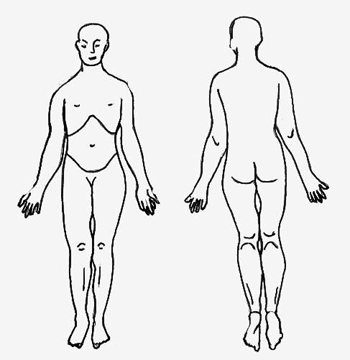 
Imaging/Labs/DX Testing:Medication: History/Previous PT/TX: CI PREP FORM- RETURN PATIENTPatient Initials:______________________					Visit #:_________Irritability: Min/Mod/SevereDX (Pathoanatomy, Stress, Movement Fault, ICF:Intervention:SHORT CLINICAL REASONING FORM(To be completed immediately following Initial Subjective Examination)(PLANNING THE OBJECTIVE EXAMINATION)1.	INTERPRETATION OF SUBJECTIVE DATA (Including "SINS")1.1	What is the nature of this patient's problem?  							__________													__________				_______				__________________________________1.2	Give your interpretation for each of the following:	•SEVERITY		I------------------------------I----------------------------I				non			moderate			       severe	Give specific example:____________________________________________________________________________________________________________________________________________________________________________________________________________________________________________________________________________________________________________________________________________________	•IRRITABILITY	I-----------------------------I------------------------------I				non			moderate		severe	Give specific example (include all three components of irritability):____________________________________________________________________________________________________________________________________________________________________________________________________________________________________________________________________________________________________________________________________________________2.	PLANNING THE PHYSICAL EXAMINATION2.1	Which body region/joint complex/tissue will be the primary focus of your examination Day 1? (BRIEFLY justify your answer)														____														____														____2.2	Which body regions/joint complexes/tissues must be "PROVEN UNAFFECTED"? 	(BRIEFLY justify your answer)	  	____________________________________________________________________________________________________________________________________________________________________________________________________________________________________________________________________________________________________________________________________________________2.3	Does the subjective examination indicate caution? (Explain your answer)____________________________________________________________________________________________________________________________________________________________________________________________________________________________________________________________________________________________________________________________________________________2.4	At which points under the following headings will you limit your physical examination?  Circle the relevant description.  Refer to your answers to question 2.1-2.3.  Local Pain		Referred Pain 		Paraesthesia		Dizziness/						Anaesthesia		Other VBI SX's			Short of P1		Short of Pro-		Short of D1						duction			Point of Onset/Point of Onset/		Point of Onset/		Point of Onset/increase in		increase in		increase in		increase inresting sx's		resting sx's		resting sx's		dizzinesspartial			partial			partial			partialreproduction		reproduction		reproduction		reproductiontotal			totalreproduction		reproduction2.5	Given your answers to questions 2.1, 2.3 and 2.4, how vigorous will your physical examination be Day 1?  Circle the relevant description.	ACTIVE EXAMINATION			PASSIVE EXAMINATION	•Active movement short of limit		•Passive short of R1	•Active limit					•Passive movement into 	•Active limit plus overpressure		      moderate resistance	•Additional tests				•Passive movement to R2Do you expect a comparable sign(s) to be easy/hard to find? (BRIEFLY explain your answer)														____														____														____
2.6		Which functional movement patters will you evaluate and why? ____________________________________________________________________________________________________________________________________________________________________________________________________________________________________________________________________________________________________________________________________________________2.7	If a neurological examination is necessary, will you perform a SEGMENTAL/PERIPHERAL/CENTRAL neurological examination?  (Circle one, and BRIEFLY explain your answer)   ____________________________________________________________________________________________________________________________________________________________________________________________________________________________________________________________________________________________________________________________________________________Kaiser Permanente Southern California Spine Rehabilitation FellowshipSHORT CLINICAL REASONING FORM(To be completed immediately following Initial Objective Examination)INTERPRETATION OF OBJECTIVE DATAWhat is the NATURE of this patient's problem? Has it changed from the hypothesis following the subjective exam?  													___														___						___________________________________________________How did you empirically validate your hypothesis? 								___														___											_____________________Which body regions/joint complexes/tissues did you rule out? (BRIEFLY justify your answer)                           								_______________________________________														___											_____________________Is there anything in the patient’s physical examination findings that would indicate the need for caution in your management?  If so, explain: 								_______________														___											_____________________PLANNING THE TREATMENTWhich key impairment/finding will be the primary focus of your treatment Day 1? (BRIEFLY justify your answer) 								_________________________________														___											_____________________What will be the primary treatment approach used on day one for this patient?  Check one: Physical agents    Manual therapy    Therapeutic exercises    Neuromuscular re-education    Ergonomic instructions/patient education    Application of external devicesWhat is your treatment plan for this patient’s episode of care? _____________________________________														___											_____________________Identify best treatment patient is likely to follow-  linked to valued activity ___________________________													_____	___											_____________________Identify specific barriers to treatment _________________________________________________________														___											_____________________CLINICAL REASONING FORMThis form is adapted from the “Self-reflection Worksheet” provided in Jones MA, Rivett DA, eds. Clinical Reasoning for Manual Therapists. Edinburgh, Butterworth-Heinemann, 2004, Appendix 2, pages 421-431FELLOW:		       _	DATE:		              PATIENT'S NAME:				1	Perception and interpretations on completion of the subjective examination1	Activity and participation capabilities/restrictionsIdentify the key limitations that the patient has in performing functional activities.…………………………………………………………………………………………………………………………...…………………………………………………………………………………………………………………………...1.2	Identify the key restrictions that the patient has with participating in his/her life situations.…………………………………………………………………………………………………………………………...…………………………………………………………………………………………………………………………...Patient’s perspectives on their experience Identify the patient’s perspectives (positive and negative) on his/her experience regarding the problem and its management.…………………………………………………………………………………………………………………………...…………………………………………………………………………………………………………………………...Pathobiological mechanismsTissue mechanismsAt what stage of the inflammatory/healing process do you judge the principal disorder to be?…………………………………………………………………………………………………………………………...…………………………………………………………………………………………………………………………...If the disorder is past the remodeling and maturation phase, what do you think may be maintaining the symptoms and/or activity-participation restrictions?…………………………………………………………………………………………………………………………...…………………………………………………………………………………………………………………………...Pain mechanismsList the subjective evidence that supports each specific mechanism of symptoms?Draw a ‘pie chart’ on the diagram below that reflects the proportional involvement on the pain mechanisms apparent after completing the subjective examination.Identify any potential risk factors for normal mechanism involvement to become maladaptive?…………………………………………………………………………………………………………………………...…………………………………………………………………………………………………………………………...From your subjective examination, identify any feature in the patient’s presentation that may reflect impairment in the:Neuroendocrine systems:…………………………………………………………………………………	…………………………………………………………………………………………………………………Neuroimmune systems:…………………………………………………………………………………...	…………………………………………………………………………………………………………………The source(s) of the symptomsList in order of likelihood all possible structure at fault for each area/component of symptomsHighlight with an * those structures that must be examined on day one4.2	What physical syndrome/disorder/pathology do the symptoms appear to fit?………………………………………………………………………………………………………………………………………………………………………………………………………………………………………………………………………………………………………………………………………………………If the symptoms do not fit a recognizable clinical pattern, what other factors need to be examined?……………………………………………………………………………………………………………………………………………………………………………………………………………………………………Contributing factorsSpecify any contributing factors associated with the patient’s symptoms?Physical…………………………………………………………………………………………………………………………………………………………………………………………………………………………Environmental/ergonomic…………………………………………………………………………………………………………………………………………………………………………………………………Psychosocial...…………………………………………………………………………………………………………………………………………………………………………………………………………………The behavior of the symptoms6.1	Give your interpretation for each of the following:Severity			0--------------------|--------------------10			          low				        highIrritability:  Symptom 1	0--------------------|--------------------10			    non-irritable				 very irritableIrritability:  Symptom 2	0--------------------|--------------------10			    non-irritable				 very irritableGive an example of irritability in this patient:……………………………………………………………………………………………………………………………………………………………………………………………...Specify the relationship between the patient’s activity/participation restrictions and/or his/her symptoms related to:Behavioral factors………………………………………………………………………………………….…………………………………………………………………………………………………………………Historical factors………………………………………………………………………………………….…………………………………………………………………………………………………………………Precautionary questions.………………………………………………………………………………….…………………………………………………………………………………………………………………6.2	Give your interpretation of the contribution of inflammatory vs. mechanical factors to the nociceptive componentInflammatory      |--------------------|--------------------|      MechanicalList those factors that support your decisionWhat are the implications of the patient’s 1) level of irritability and 2) inflammatory vs. mechanical contributions on planning this patient’s physical examination?…………………………………………………………………………………………………………………………...…………………………………………………………………………………………………………………………...History of the symptomsGive your interpretation of the history (past and present) for each of the following:Nature of the onset……………………………………………………………………………………………………………………………………………………………………………………………………………………………………Extent of impairment and associated tissue damage……………………………………………………………………………………………………………………………………………………………………………………………………………………………………Implications for planning the physical examination……………………………………………………………………………………………………………………………………………………………………………………………………………………………………Progression since onset……………………………………………………………………………………………………………………………………………………………………………………………………………………………………Consistency between the patient’s area of symptoms, behavior of symptoms, and history……………………………………………………………………………………………………………………………………………………………………………………………………………………………………8	Precautions and contraindications to physical examination and management8.1	Identify any component of the patient’s subjective examination that indicates the need for caution……………………………………………………………………………………………………………………………………………………………………………………………………………………………………8.2	What symptoms indicate the need for specific testing during the day 1 examination?……………………………………………………………………………………………………………………………………………………………………………………………………………………………………At which points under the following headings will you limit your physical examination?(circle the relevant description)At which point will you limit your physical examination?(check the relevant description)If the dominance of the presentation with this patient is hypothesized to be central as opposed to peripherally evoked, provide an example of how you will attend to this during the patient’s physical examination……………………………………………………………………………………………………………………………………………………………………………………………………………………………………8.4	Is a peripheral or central nervous system neurological examination necessary?……………..Why?………………………………………………………………………………………………………...Is it a day 1 priority?………………………………………………………………………………………8.5	If relevant, do you expect one or more comparable signs to be easy or hard to find?Explain……………………………………………………………………………………………………….…………………………………………………………………………………………………………………8.6	What data (if any) collected during the subjective examination provides clues as to what will be effective treatment strategies for this patient?……………………………………………………………………………………………………………………………………………………………………………………………………………………………………Perceptions, interpretations, implications following the physical exam and first treatmentConcept of the patient’s illness/pain experienceWhat is your assessment of the patient’s understanding of his/her problem?………………………………………………………………………………………….…………..………….…………………………………………………………………………………………………………………What is your assessment of the patient’s feelings about his/her problem?………………………………………………………………………………………….…………..………….…………………………………………………………………………………………………………………How has the patient’s beliefs or feelings about his/her problem affected the management of the problem up to his point?………………………………………………………………………………………….…………..………….…………………………………………………………………………………………………………………What does the patient expect from his/her physical therapist?…….………...………..………….…………………………………………………………………………………………………………………What does the patient expect from physical therapy?………..…….………...………..………….…………………………………………………………………………………………………………………Are the patient’s goals for physical therapy appropriate?.……….…If not, have you and the patient been able to agree upon modified goals?…………………If so, what are these goals?…………………………………………………………………………………………………………………What effect do you anticipate the patient’s understanding and feelings regarding his/her problem may have on your management or prognosis?………………………………………………………………………………………….…………..………….…………………………………………………………………………………………………………………Interpretation of posture and functional movements and Physical impairments10.1. List features of global posture(Whole Body) and local posture associated with the problem region and list the impairments, which can be predicted from the postural faults:10.2. List all functional movements observed during exam and the dysfunctional movements noted (compared with “ideal movement”) and any predicted impairments based on these movements:How does the patient’s ADLs/ work activities and postures / exercise or recreational activities contribute to his/her posture or movement patterns?………..…….………...………..………….……………………………………………………………………..………………………………………………………..…….…………...………..………….………………………..………………………………………………………………………………………..………..…….………...………..………….How does the patient’s posture or movement patterns contribute to his/her disability or functional limitations?………..…….………...………..…………………..…….………...………..……………...………………………………………………………………………………………………………………….……..………………………………………………………………………………………………….………………………………………………………..10.5	Does the patient’s disabilities or functional limitations contribute to his/her posture or movement dysfunctions?  If yes - explain.………..…….………...………..………….……………………………………………………….…………………….……………………………………………………………….……..…….………...…………….……….…………………………………………………………………………...………………………………………………10.6	Does the patient’s body proportions contribute to his/her posture or movement dysfunctions?  If yes - explain.……………………………………………………………………………………………………………….…………..…………………………………………………………………………………………………………….……………..What is the source and/or cause (hypothesis) of the patient’s problem?  Has it changed from the hypothesis following the subjective exam? ………..…….………...………..…………………..…….………...………..……………..…….………...………………………………………………………………………………………………...…………………………………10.8	Identify the key impairments from the physical examination that may require management and reassessment:1…………………………………………………………………………………………..2…………………………………………………………………………………………..3…………………………………………………………………………………………..4…………………………………………………………………………………………..5…………………………………………………………………………………………..Sources and pathobiological mechanism of the patient’s symptomsList the previously identified symptom(s) and supporting or negating evidenceCheck the applicable mechanism and provide pertinent supporting and negating evidence.Indicate your principal hypothesis regarding the:Primary syndrome/disorder……………………………………………………………………………………………………………………………………………………………………………………………………………………………………Dominant pathobiological mechanism……………………………………………………………………………………………………………………………………………………………………………………………………………………………………Do your physical examination findings alter the interpretations made following the subjective examination with regard to the stage of the inflammatory/healing process?Based on your understanding of the nature of the disorder, the pathobiological mechanisms, the patient’s perceptions, and possible contributing factors, list the favorable and unfavorable prognostic indicators.Implications of perceptions and interpretation on ongoing managementManagementA. List the impairments and contributing factors found during the physical exam that relate to the patient’s problem.  Rank them in order of importance and assign a percentage of how much each contributes to the patient’s problemAre the physical examination findings consistent with what was hypothesized following the subjective examination? (Do the features fit?)…………If not, how might these inconsistencies influence your:Intervention………………………………………………………………………………………………….Prognosis…………………………………………………………………………………………………….Is there anything in the patient’s physical examination findings that would indicate the need for caution in your management?………….If so, explain:…………………………………………………………………………………………………………………12.3	What was the primary treatment approach used on day one for this patient?  Check one: Physical agents    Manual therapy    Therapeutic exercises    Neuromuscular re-education    Ergonomic instructions/patient education    Application of external devicesWhy was this approach chosen over other approaches?……………………………………………………………………………………………………………………………………………………………If manual therapy/passive treatment was used, what procedure(s) were used?……………….…………………………………………………………………………………………………………………If manual therapy/passive treatment procedures were used, what physical examination findings supported the choice of the predominately used procedure?  Include in your answer a movement diagram of the most comparable sign……………………………………….…………………………………………………………………………………………………………………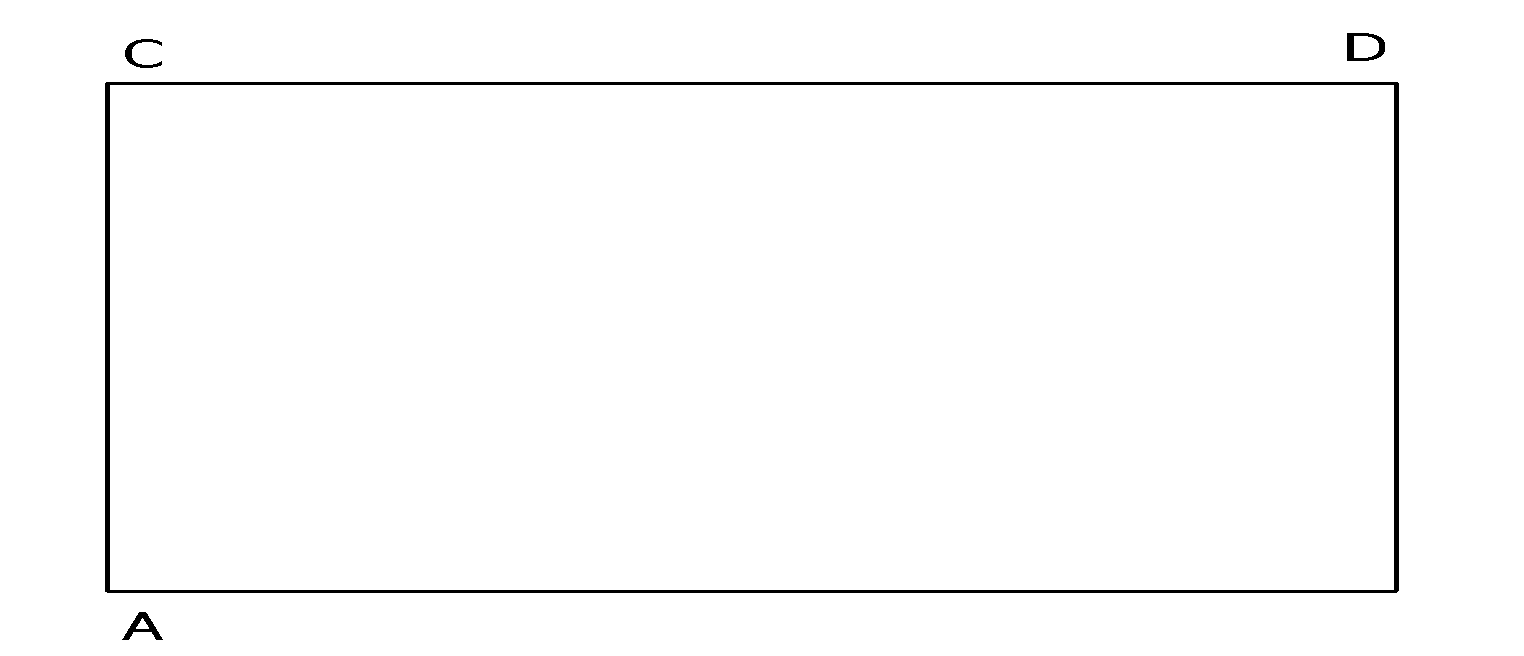 Movement DiagramIf you provided treatment on day one, what was the effect of this treatment?………………..…………………………………………………………………………………………………………………What is your expectation of the patient’s response over the next 24 hours?…………………..…………………………………………………………………………………………………………………What is your treatment plan for this patient’s episode of care?……………………………….….……………………………………………………………………………………………………………………………………………………………………………………………………………………………………Do you envision a need to refer the patient to another health care provider?…………………If so, what type of practitioner?…………………………………………………………………………Reflection on source(s), contributing factor(s) and prognosisAfter the third visitHow has your understanding of the patient's problem changed from your interpretations made following the first treatment?…………………………………………………………………….…………………………………………………………………………………………………………………How has the patient’s perception of his/her problem and management changed since the first session?………………………………………………………………………………………………...…………………………………………………………………………………………………………………Are the patient’s concerns being addressed and/or needs being met?…………………………..…………………………………………………………………………………………………………………On reflection, what clues (if any) can you now recognize that you initially missed, misinterpreted, under- or over-weighted?…………………………………………………………….…………………………………………………………………………………………………………………What would you do differently next time?………………………………………………………………………………………………………………………………………………………………………………After the sixth visitHow has your understanding of the patient's problem changed from your interpretations made following the third session?…………………………………………………………………….…………………………………………………………………………………………………………………How has the patient’s perception of his/her problem and management changed since the third session?…...…………………………………………………………………………………………...…………………………………………………………………………………………………………………On reflection, what clues (if any) can you now recognize that you initially missed, misinterpreted, under- or over-weighted?…………………………………………………………….…………………………………………………………………………………………………………………What would you do differently next time?……………………………………………………………If the outcome ends up being short of 100% (‘cured’), at what point would you cease management?………………………..Why?…………………………………………………………………………………………………………………………………………………………………………………15	After discharge15.1	How has your understanding of the patient's problem changed from your interpretations made following the sixth session?…………………………………………………………………….How has the patient’s perception of his/her problem and management changed since the sixth session?…...…………………………………………………………………………………………...15.2	In hindsight, what were the principal source(s) and pathobiological mechanisms of the patient's symptoms?……………………………………………………………………………………….Identify the key subjective and physical features (i.e., clinical pattern) on the body chart and table below that would help you recognize this disorder in the future.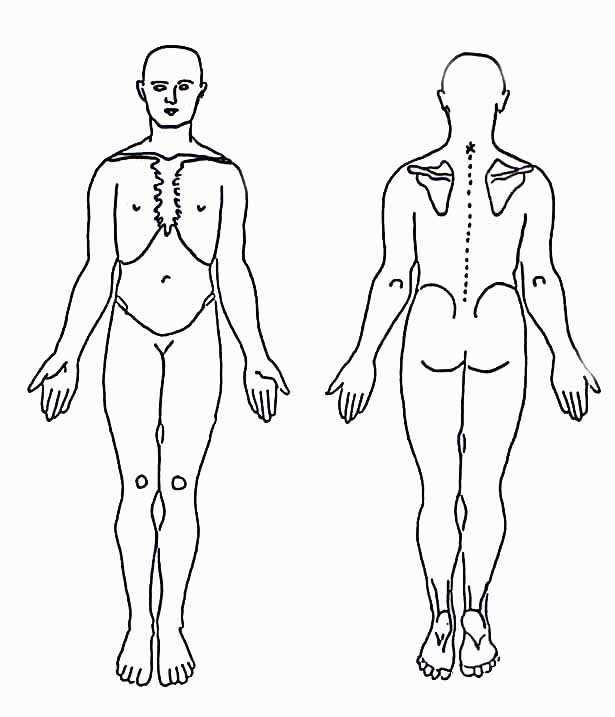 Kaiser Permanente Southern California Spine Rehabilitation FellowshipFEEDBACK/CLINICAL PERFORMANCE EVALUATION • NEW PATIENTDate:		Fellow:			Patient:				Instructor:		PATIENT PROFILE: Occupation				Fitness Level				Recreational Activities					Age	Gender       Handedness	Kaiser Permanente Southern California Spine Rehabilitation FellowshipFEEDBACK/CLINICAL PERFORMANCE EVALUATION • RETURN PATIENTDate:		Fellow:			Patient:				Instructor:		Return Visit Number: _	Kaiser Permanente Southern California Spine Rehabilitation FellowshipSingle Patient – Clinical Performance EvaluationSUMMARYFellow:____________________Evaluation Period #:_____Evaluation Period Dates:______________________________Name of Patient: __________________Instructor:_____________________Summary: Clinical Performance Evaluation - New Patient(a)Total number of Unsatisfactory points:_____(b)Total number of Satisfactory points:	_____(c)Total number of Superior points:	_____A. Maximal Points Possible:		_____Summary: Clinical Performance Evaluation - Return Visit #1(a)Total number of Unsatisfactory points:_____(b)Total number of Satisfactory points:	_____(c)Total number of Superior points:	_____B. Maximal Points Possible:		_____Summary: Clinical Performance Evaluation - Return Visit #2(a)Total number of Unsatisfactory points:_____(b)Total number of Satisfactory points:	_____(c)Total number of Superior points:	_____C. Maximal Points Possible:		_____Summary of New Patient, Return Visit #1, and Return Visit #2Total number of Unsatisfactory points (a+a+a):	_____Total number of Satisfactory points (b+b+b):	_____Total number of Superior points (c+c+c):		_____Total Number of Points:				_____Total Maximal Points Possible (A+B+C):	_____Final Score for this Clinical Performance Evaluation PeriodTotal Number of Points / Total Maximal Points Possible X 100 = _____%Kaiser Permanente Southern California Spine Rehabilitation FellowshipScoring Procedures for Clinical Performance Evaluations - Single PatientFor each of the 34 components that are evaluated during the Clinical Performance Evaluation • New Patient and for each of the 16 components that are evaluated during the Clinical Performance Evaluation • Return Patient, the fellow can score a maximum of three points.  Three points are scored for superior performance, two points are scored for satisfactory performance, and one point is scored for unsatisfactory performance.The total number of components evaluated during the new and return patient evaluations is multiplied by three - providing the maximal points possible.The number of points actually scored during the new and return patient evaluations is summed.The sum of the points scored is divided by the maximal points possible - providing the final scoreFinal scores that are greater than 66% demonstrate satisfactory performance.Example:During the Clinical Performance Evaluation • New Patient the fellow is evaluated on 20 components and scores 45 points on those 20 components.During the first Clinical Performance Evaluation • Return Patient the fellow is evaluated on 10 components and scores 20 points on those 10 components.During the second Clinical Performance Evaluation • Return Patient the fellow is evaluated on 10 components and scores 25 points on those 10 components.Thus,20 components + 10 components + 10 components result in a total of 40 components that were evaluated during this single patient care episode of a new patient evaluation and two return visits.The total number of components is then multiplied by 3 to provide the maximal points possible.In this example:  40 components x 3 = 120 maximum points possibleAll of the points scored during the initial evaluation and two return visits of this patient are added together.In this example:  45 points + 20 points + 25 points = 90 pointsThe total number of points scored is divided by the maximum points possible - providing the final score.In this example:  90 points / 120 maximal possible points = .75 or 75 %Kaiser Permanente Southern California Spine Rehabilitation FellowshipClinical Performance Evaluation  --  Summative Review on Multiple PatientsEvaluation Period #:_____  Evaluation Period Dates:________________________Fellow:__________________			Instructor:_____________________Kaiser Permanente Southern California Spine Rehabilitation FellowshipPRESENTATION EVALUATION FORM ( To completed through E-Value)Name of Guest Lecturer:  Topic:		The aspects of this presentation that was most valuable to me were:The aspects of this presentation that was least valuable to me were:Kaiser Permanente Southern California Spine Rehabilitation FellowshipCLINICAL FACULTY EVALUATION FORM - ( To completed through E-Value)Name of Clinical Faculty:  The most valuable aspects of our clinical supervision periods were:I would have had a better experience if the following changes could be made:Kaiser Permanente Southern California Spine Rehabilitation FellowshipFELLOWSHIP PROGRAM EVALUATION FORM( To completed through E-Value)Date:   						Name of Fellow:  Please provide any feedback you have regarding the above issues.Up to this point, the most valuable aspects of this Fellowship for me are:I would have a better experience if the following changes could me made: (Feel free to use space on additional pages when providing feedback)Kaiser Permanente Los Angeles Orthopaedic Manual Therapy FellowshipFELLOWSHIP PROGRAM EVALUATION FORM( To completed through E-Value)Date:  Please provide any feedback you have regarding the above issues.The most valuable aspects of this Fellowship for me have been:Future fellows would have a better experience if the following changes could me made: (Feel free to use space on additional pages when providing feedback)
AGREEMENT FOR ADVANCED FELLOWSHIP PROGRAM INSPINE REHABILITATIONFebruary 28th, 2017 through February 24th, 2018	This AGREEMENT FOR ADVANCED FELLOWSHIP PROGRAM IN SPINE REHABILITATION ("Agreement") dated as of _____________________, is entered into by and between SOUTHERN CALIFORNIA PERMANENTE MEDICAL GROUP, a California partnership ("Medical Group"), and __________________("Fellow").R E C I T A L S:		A.	WHEREAS, Medical Group operates a advanced fellowship training program for eligible physical therapists (“Fellows”) seeking an educational experience (both academic and clinical) to qualify for status as a fellow of the American Academy of Orthopaedic Manual Physical Therapist (“Program”); and		B.	WHEREAS, Fellow desires to participate in the Program to obtain the educational experience to qualify for the above referenced status.		NOW, THEREFORE, in consideration of the mutual promises and undertakings hereinafter set forth, the parties agree as follows:1.	INCORPORATION OF RECITALS:The recitals set forth in paragraphs A through B above are hereby incorporated into this Agreement.  The parties enter into this Agreement as a full statement of their respective responsibilities hereunder.2.	OBLIGATIONS OF FELLOW:		FELLOW SHALL:A.	Meet the following eligibility criteria for participation in the Program:1.	Hold a valid California Physical Therapy License;2.	Have completed a residency in orthopaedic physical therapy from an APTA credentialed residency program or have attained status as a Clinical Specialist in Orthopaedic Physical Therapy (OCS) or have equivalent knowledge and skills;3.	Have excellent communication skills;4.	Be physically able to appropriately perform manual examination and treatment procedures;5.	Have the psychological, social and physical stability required for participation in and successful completion of the Program;6.	Have been selected by the Program's admission committee based on the eligibility criteria set forth in Subparagraphs 2A.1 through 2A.5 of this Paragraph I and a review of certain other factors, including, but not limited to, Fellow's background, education, and experience, including relevant teaching and research experience, references, and clinical skills;7.	Satisfy the pre-employment health screening and immunization requirements and, specifically, demonstrate that Fellow is free of active tuberculosis as shown by PPD skin testing or chest x-ray, is immune from hepatitis B or has declined in writing to be immunized against hepatitis B, and either is immune from or has been immunized against (i) rubella, (ii) rubella, (iii) mumps, and (iv) varicella chicken pox. 8.	Submit to Medical Group an application for employment;9.	Report for work no later than the date for the hospital orientation date for your facility/service area of employment in February 2016.		B.	Participate in the Program as follows: 1) 366 hours of classroom/lab training, 2) 132 hours of clinical training, 3) 868 clinical practice hours, 4) 40 hours of community service experience by providing 10 sessions of physical therapy services at the Venice Free clinic, 5) participation in a research related project, and 6) completion of body region’s logs and feedback forms essential for the program’s ongoing review, 7) completion of a 1 day community education seminar of the Kaiser Physical Therapy Community. The curriculum for the Program will be determined by the Medical Group in accordance with the guidelines developed by the American Academy of Orthopaedic Manual Physical Therapist as published in "Guidelines for Orthopaedic Physical Therapy and Manual Therapy Clinical Education." Fellow agrees to perform at a satisfactory level as determined by the Medical Group.		C.	Pay to Medical Group within 30 days of acceptance to the Program the non-refundable tuition fee to participate in the educational experience of the Program in the amount of Seven Hundred Fifty Dollars ($750.00). The non-refundable tuition fee is used to fund a portion the Instructor's honorarium and credentialing costs and is not used for the application for employment process.D.	Conform to all applicable laws, rules and regulations, policies, procedures, rules of conduct and professional codes of ethics as are applicable to Medical Group, Kaiser Foundation Hospitals and Kaiser Foundation Health Plan, Inc (collectively called Kaiser Permanente). Fellow acknowledges that the above laws, rules and regulations, policies, procedures, rules of conduct and professional codes of ethics may be amended from time to time, and Fellow hereby agrees to be bound by and adhere to any such amendments. E.	Fellow agrees to participate in effective, safe, and compassionate patient care, commensurate with Fellow’s level of advancement and responsibility. 	3.	OBLIGATIONS OF KAISER:Medical Group shall:		A.	Develop the curriculum for the Program in accordance with the guidelines developed by the American Academy of Orthopaedic Manual Physical Therapist as published in "Guidelines for Orthopaedic Physical Therapy and Manual Therapy Clinical Education."B.	Supervise Fellow's classroom and clinical training at the Clinical Facilities and provide the instructors for the Program.		C.	Provide educational supplies, materials, and equipment used for instruction during the Program.		D.	Provide Fellow with orientation information about the Program and Clinical Facilities.		E.	Prior to permitting Fellow access to the Clinical Facilities determine that Fellow meets all appropriate and necessary State and/or Federal requirements for licensure with the Physical Therapy Board of California.		F.	Maintain the Clinical Facilities so that they at all times shall conform to the requirements of the California Department of Health Services and the Joint Commission on Accreditation of Healthcare Organizations.		G.	Provide reasonable classroom or conference room space at the Clinical Facilities for use in the Program.		H.	Permit designated personnel at the Clinical Facilities to participate in the Program to enhance Fellow 's education so long as such participation does not interfere with the personnel's regular service commitments.		I.	Retain ultimate professional and administrative accountability for all patient care.		J.	Have the right to exclude Fellow from participation in the Program, if Medical Group determines that Fellow is not performing satisfactorily, or fails to continue to meet the eligibility standards set forth in Paragraphs 2.A.1 – 2.A.5 above, or is not complying with Medical Group's policies, procedures, rules and regulations.K.	Have the right to withhold certificate of completion upon completion of the Program if the Fellow fails to perform at a satisfactory level during assessment of the Fellow’s performance on 1) The Kaiser Permanente Criteria-Based Performance Evaluation; 2) Demonstrate satisfactory performance on 100% of the procedures listed on the Spine Rehabilitation Technique Check Off Sheet; 3) Demonstrate satisfactory performance on five clinical performance evaluations – and during clinical performance evaluation periods #2, #5, and #7, one of the patients must have a disorder that primarily involves the spine and one of the patients must have a disorder that primarily involves an extremity, 4) the participation in the design, literature review, proposal submission, data collection, data analysis, or publication of a controlled, clinical trial in an area of orthopaedic physical therapy; – or – the preparation and submission of a case report to a peer-reviewed journal; 5) participation in all scheduled days, a maximum of 40 hours of community service 6) complete the feedback forms required by the Fellowship as directed by the APTA’s clinical residency and fellowship credentialing committee 7) completion of a one day community education seminar.4.	COMPENSATION	A.	WagesClinical services under the Program, which will total a minimum of 1000 hours, will be paid on a bi-weekly basis in accordance with the following rate schedule:Job Code:	Physical Therapist, Clinical Specialist Fellow, Step 1 to 7 based on level of experience as determined by Kaiser Permanente Human Resources’ standard policy.Hourly Pay:	at least $42.23/hour ($42.23/hour is the with benefits rate – the alternative compensation rate – without benefits – is $50.67/hour)It is agreed that time spend in class room instruction, research, community service/teaching experience, sports venues, and clinical practice outside of Kaiser, will be unpaid.B.	BenefitsBenefit Package:	Health, hospital, and disability insurance5.	TERMINATION:A.	This Agreement shall be effective commencing on February 28th, 2017 and terminating February 24th, 2017. This Agreement may also be terminated immediately without notice if the Medical Group, in its sole discretion, concludes that Fellow’s behavior, performance or professional conduct does not comply with the terms of the Kaiser Permanente policies and procedures, rules of conduct, professional or ethical standards, or with any other requirements of this Agreement, or Fellow’s academic progress is unsatisfactory, or Fellow fails to continue to meet the eligibility standards set forth in Paragraphs 2.A.1 – 2.A.5 above.B.	Fellow agrees that if this Agreement expires or is terminated, Fellow shall immediately deliver to Medical Group all property in Fellow's possession or under Fellow’s control belonging to Kaiser Permanente.C.	Participation in the Program does not entitle Fellow to employment by Kaiser Permanente upon completion of the Program. Fellow understands and agrees that Fellow will not be given special consideration for employment and that Medical Group has not made any representation as to the availability of future employment.  If the Fellow has an employment relation with a Kaiser Permanente facility concurrent with this Agreement, participation in the Program does not supercede any concurrent employment relation.D.	Any written notice given in connection with the Program or this Agreement shall be sent, postage prepaid, by person(s), as the case may be:SOUTHERN CALIFORNIA PERMANENTE MEDICAL GROUPAttention:	Physical Medicine Department Administratorat the address set forth on Exhibit A attached hereto.6.	CANCELLATION:Medical Group reserves the right to cancel the Program after an offer letter may have been accepted, before the beginning of a session, because of changes in levels of funding, inadequate staffing, insufficient enrollment or other operational reasons.  In the event of a cancellation, Kaiser will refund the entire amount of tuition paid by the resident.  Kaiser shall have no obligation to pay wages or a stipend, or provide any of the benefits described in this offer letter for any period after the program has been cancelled.7.	CONFIDENTIALITY AND PROPRIETARY MATTERS:A.	Fellow shall keep in strictest confidence information relating to this Agreement and all other information, which may be acquired in connection with or as a result of this Agreement.  During the term of this Agreement and at any time thereafter, without the prior written consent of Kaiser, Fellow shall not publish, communicate, divulge, disclose or use any of such information which has been provided by Kaiser or which from the surrounding circumstances or in good conscience ought to be treated by Fellow as confidential.B.	Fellow expressly agrees that he shall not use any information provided to Fellow by Kaiser in activities unrelated to this Agreement. C.	Upon Kaiser’s request, or at termination or expiration of this Agreement, Fellow shall deliver all records, data, electronic media information and other documents and all copies thereof to Kaiser, and at Kaiser’s option, provide satisfactory evidence that all such records, data, electronic media, information and other documents have been destroyed.  At that time, all property of Kaiser in Fellow’s possession, custody or control will be returned to Kaiser.  All materials used as a resource and all materials created under this Agreement shall be the sole property of Kaiser. D.	The confidentiality provisions of this Agreement shall remain in full force and effect after the termination of this Agreement.8.	PUBLICITY:Contractor shall not, without the prior written consent of Kaiser, use in advertising, publicity or otherwise the name of Kaiser Foundation Health Plan, Inc., Kaiser Foundation Hospitals, Southern California Permanente Medical Group or the Kaiser Permanente Medical Care Program, or refer to the existence of this Agreement in any press releases, advertising or materials distributed to prospective customers or other third parties.9.	NOTICES:All notices required under this Agreement shall be in writing, and shall be deemed sufficiently given if personally delivered or deposited in the United States mail, certified and postage prepaid and addressed to the respective parties as follows:Kaiser:	Fellow:______________________________	____________________________________________________________	______________________________________________ California 9_____	_______________, California 9______Attn.:	_________________________	Attn.: __________________________Department AdministratorThese addresses may be changed by written notice given as required by this Section 13.10.	COMPLIANCE WITH LAWS:Fellow shall perform all work under this Agreement in strict compliance with all applicable federal, state and local laws and regulations.  11.	WAIVER:A failure of either party to exercise any right provided for herein shall not be deemed a waiver of any right hereunder.12.	MODIFICATIONS:No modification, amendment, supplement to or waiver of this Agreement shall be binding upon the parties unless made in writing and duly signed by both parties.13.	SURVIVING SECTIONS:All obligations under this Agreement which are continuing in nature shall survive the termination or conclusion of this Agreement.14.	RULES OF CONSTRUCTION:The language in all parts of this Agreement shall in all cases be construed as a whole, according to its fair meaning, and not strictly for or against either Fellow or Medical Group.  Section headings in this Agreement are for convenience only and are not to be construed as a part of this Agreement or in any way limiting or amplifying the provisions hereof.  All pronouns and any variations thereof shall be deemed to refer to the masculine, feminine, neuter, singular, or plural, as the identifications of the persons, firm or firms, corporation or corporations may require.15.	ENTIRE AGREEMENT:This Agreement contains the final, complete and exclusive agreement between the parties hereto.  Any prior agreements, promises, negotiations or representations relating to the subject matter of this Agreement not expressly set forth herein is of no force or effect.  This Agreement is executed without reliance upon any promise, warranty or representation by any party or any representative of any party other than those expressly contained herein.  Each party has carefully read this Agreement and signs the same of its own free will.16.	JURISDICTION:This Agreement is made and entered into in the State of California, and shall in all respects be interpreted, enforced and governed by and under the laws of that State.17.	EXECUTION:This Agreement may be executed in counterparts, and all such counterparts together shall constitute the entire Agreement of the parties hereto.18.	SEVERABILITY:The provisions of this Agreement are specifically made severable.  If any clause, provision, right and/or remedy provided herein is unenforceable or inoperative, the remainder of this Agreement shall be enforced as if such clause, provision, right and/or remedy were not contained herein.19.	AUTHORIZATION:The undersigned individuals represent that they are fully authorized to execute this Agreement on behalf of the named parties.IN WITNESS WHEREOF, the parties hereto have caused this Agreement to be executed by their respective duly authorized representatives as of the date first written above.__________________________________		__________________Print or Type Name of Fellow			DateSignature: _________________________________Title:	     Physical Therapist Fellow (2017 Class)SOUTHERN CALIFORNIA PERMANENTEMEDICAL GROUPReceived By:	_________________________________________		__________										DateName:		_________________________________________Title:		Department Administrator or Program CoordinatorHoursICF Model/Interviewing skills8Clinical Reasoning:	Decision Making ModelsData Collection8Clinical Reasoning:	Data InterpretationTreatment Planning8Clinical Reasoning:	Treatment Progression/ Patient Collaboration8Clinical Reasoning:	Mentoring Skills8Movement Analysis/Motor Learning16Spine Assessment Procedures40Movement Impairment Syndromes8Lumbar Spine16Pelvic Girdle and Hip16Knee, Ankle and Foot16Thoracic Spine and Ribs16Cervical Spine16Shoulder16Elbow, Wrist and Hand	8PNF 16Cervicogenic Headaches8Pain Sciences32Vestibular Assessment and Rehabilitation16Gait12Emotional Intelligence8Medical Screening14Low Back Disorders/Exercise progression16Scoliosis8Spine Review/Exam8Extremity Review/Exam8Analysis of Scientific Literature/Case Report Writing4Research Reports, Presentations and Consultation_12_366DateDay(s)ofWeekTopics/Content of InstructionInstructor(s)March 3rdSaturdayOrientation to the programSkills workshop:  Effective History Taking StrategiesClinical Reasoning- Introductions(Kaiser West LA)Skulpan Asavasopon    Denis DempseyMarch 4th  SundayClinical Reasoning I- II:  Introduction to Clinical Reasoning Theory, Data Interpretation, Treatment Planning (at KPWLA) – NicoleChristensenMarch 10th-11ththSat –SunKP Sunset8-5Spine Assessment Work Shop:  Effective History Taking Strategies Data CollectionCardinal Plane Assessment – SpineDenis DempseyMarch 17thSat KPWLAEmotional Intelligence:  Understanding and Improving Communicationwith your patients – Part 1.Renee RommeroMarch 24 Saturday 8-6 pmKPWLAMovement System Impairment Model Movement Exam – Lumbar & Cervical Francisco De la CruzTBDThursday 6:30-9:30 pm Advanced Spine Management:  Electro diagnosis in Neuropathies and        Peripheral Nerve injuryJason TonleyApril 7th/8thSat & Sun                                   Lumbar Spine– Classification                                         models, –Manual procedures and                                                Movement coordination disordersDenis DempseyKathy ShimamuraApril 14th-15thFriday/SaturdayShirley Sahrmann Seminar @ Mount St, Mary’sShirley SahrmannApril 28-29thSaturday/SundayKPWLACritical Analysis of Scientific Literature, Presentation Proposals,Gait Biomechanics and Pathomechanics spellingChris PowersMay 5th/6thSat & Sun                                   Lumbo/Pelvic Girdle/Hip Manual                                     procedures and Movement                                    coordination disordersErnie LinaresMay 11th/12Fri/SatKPSBExplain and the BrainLorimer MoseleyTBDSatAdvanced Spine Management:  Acute and Post op Patients Heidi BremnerJune 2 /Jun 3rdSat & Sun                                   Cervical Spine  _ Classification                                        Models, Manual procedures                                          Movement coordination disordersDenis DempseyKathy ShimamuraJun 30thSat Advanced Spine Management:  ScoliosisKelly GrimesJuly 7th  SaturdayEmotional Intelligence:  Understanding and Improving Communicationwith your patients – Part 2Renee RommeroJul 21stSatAdvanced Spine Management:  Geriatric Population Ron KochevarJuly 28thSatAdvanced Spine Mobilizations Cervical and LumbarMarshall LeMoineAug 4th SaturdayClinical Reasoning III:  Reasoning through Pain Presentations (at KPWLA)NicoleChristensenAug 11th/12th Sat & Sun	 Cervical Spine # 2/Shoulder                                     Manual procedures/Movement                                               coordination disordersErnie LinaresAug 25-26th Sat & Sun (SUNSET)Functional/Neuromuscular ApproachClare FrankSept 8th/9thSat & Sun	 Thoracic Spine	RibsJim RiesSept 22-23 Sat & SunAdvanced Medical Screening William BoissinaultSept 29th/ / 30th   Sat & Sun(SUNSET)Low Back Disorders /Intro to DNSSkills review – Mvt reed IClare FrankOct 13th/ /14th   Sat & SunMovement Analysis & Motor LearningIntegration & Problem SolvingKathy KumagaiOct 27th /28th Saturday andSundayCombined MovementsJack DabbertNov 3rd Sun (SUNSET)Skills review – Mvt reed IIClare FrankNov 10th SaturdayClinical Reasoning IV:  Learning from Clinical Reasoning and Clinical                                            Reasoning in Mentoring  (at KPWLA)NicoleChristensenNov 17thSatCervicogenic HeadachesErnie LinaresTBDTBDSpine Review day/Exam dayDenis DempseyDec 8th/9th   Sat and SunPNF Nicole Adachi. Tin/PhamJan 12th/13thSat &Sun(Sunset)Vestibular RehabTBDFeb 2ndSaturday MorningResearch Presentations/ConsultationChris PowersFeb 23Saturday Graduation Dinner Feb 19-23Monday-FridayLast Scheduled Week of Clinical PracticeTBDSatAdvanced Spine Management:  Cervicogenic HeadachesWeek#DateDayTimes LocationFellowClinical Faculty1Mar 6Tues730 am-2:00pmWLANima TabloeiJon HartmanKathyMar 6Tues730 am-2:00pmHCChase BauerJasmine OnoNo mentoring1Mar 8Thurs730 am-11:00 amLAMCTony AhnClare2Mar 13Tues730 am-2:00pmWLANima TabloeiJon HartmanKathyMar 13Tues730 am-6:00 pmHCChase BauerJasmine OnoClare 2Mar 15Thurs730 am-12:00 pmLAMCTony AhnClare3Mar 20Tues730 am-2:00pmWLANima TabloeiJon HartmanKathyMar 20Tues730 am-6:00 pmH CChase BauerJasmine OnoClare 3Mar 22Thurs730 am-12:00 pmLAMCTony AhnClare4Mar 27Tues730 am-2:00pmWLANima TabloeiJon HartmanKathyMar 27Tues730 am-6:00 pmHCChase BauerJasmine OnoClare 4Mar 29Thurs730 am-12:00 pmLAMCTony AhnClare5April 3Tues730 am-2:00pmWLANima TabloeiJon HartmanKathyApril 3Tues730 am-2:00pmHCChase BauerJasmine OnoClare 5April 5Thurs730 am-12:00 pmLAMCTony AhnClare6April 10Tues730 am-2:00pmWLANima TabloeiJon HartmanKathyApril 10Tues730 am-2:00pmHCChase BauerJasmine OnoClare 6April 12Thurs730 am-12:00 pmLAMCTony AhnClare7April 17Tues730 am-2:00pmWLANima TabloeiJon HartmanKathyApril 17Tues730 am-2:00pmHCChase BauerJasmine OnoClare 7April 19Thurs730 am-11:00 amLAMCTony AhnClare8April 24Tues730 am-2:00pmWLANima TabloeiJon HartmanClareApril 24Tues730 am-2:00pmHCChase BauerJasmine OnoDenis 8April 26Thurs730 am-11:00 amLAMCTony AhnKathyWeek#DateDayofWeekTimes LocationFellowsClinical Faculty9May 1Tues730 am-6:00pmWLANima TabloeiJon HartmanClare9May 1Tues730 am-2:00pmHCChase BauerJasmine OnoDenis 9May 3Thurs730 am-11:00 amLAMCTony AhnKathy10May 8Tues730 am-6:00pmWLANima TabloeiJon HartmanClare10May 8Tues730 am-2:00pmHCChase BauerJasmine OnoDenis 10May 10Thurs730 am-11:00 amLAMCTony AhnKathy11May 15Tues730 am-2:00pmWLANima TabloeiJon HartmanClare11May 15Tues730 am-2:00pmHCChase BauerJasmine OnoDenis 11May 17Thurs730 am-11:00 amLAMCTony AhnKathy12May 22Tues730 am-2:00pmWLANima TabloeiJon HartmanNo Mentoring 12May 22Tues730 am-2:00pmHCChase BauerJasmine OnoDenis 12May 24Thurs730 am-11:00 amLAMCTony AhnKathy13May 29Tues730 am-6:00pmWLANima TabloeiJon HartmanClare13May 29Tues730 am-2:00pmHCChase BauerJasmine OnoDenis 13May 31Thurs730 am-11:00 amLAMCTony AhnKathy14Jun 5TuesTues730 am-6:00pmWLANima TabloeiJon Hartman14Jun 5Tues730 am-2:00pmHCChase BauerJasmine OnoDenis 14Jun 7Thurs730 am-11:00 amLAMCTony AhnKathy15Jun 12Tues730 am-2:00pmWLANima TabloeiJon HartmanFrancisco15Jun 12Tues730 am-2:00pmHCChase BauerJasmine OnoHeidi15Jun 14Thurs730 am-11:00 amLAMCTony AhnDenisWeek#DateDayofWeekTimes LocationFellowsClinical Faculty16Jun 19Tues730 am-2:00pmWLANima TabloeiJon HartmanFranciscoJun 19Tues730 am-2:00pmHCChase BauerJasmine OnoHeidi16Jun 21Thurs730 am-11:00 amLAMCTony AhnDenis17June 26Tues730 am-2:00pmWLANima TabloeiJon HartmanFranciscoJune 26Tues730 am-2:00pmHCChase BauerJasmine OnoHeidi17Jun 28Thurs730 am-11:00 amLAMCTony AhnDenis18July 3Thur730 am-2:00pmWLANima TabloeiJon HartmanFranciscoJuly 3Thur730 am-2:00pmHCChase BauerJasmine OnoHeidi18July 5Thurs730 am-11:00 amLAMCTony AhnDenis19July 10Tues730 am-2:00pmWLANima TabloeiJon HartmanFranciscoJuly 10Tues730 am-2:00pmHCChase BauerJasmine OnoHeidi19July 12Thurs730 am-11:00 amLAMCTony AhnDenis20July 17Tues730 am-2:00pmWLANima TabloeiJon HartmanFranciscoJuly 17Tues730 am-2:00pmHCChase BauerJasmine OnoHeidi20July 19Thurs730 am-11:00 amLAMCTony AhnDenis21July 24Tues730 am-2:00pmWLANima TabloeiJon HartmanDenisJuly 24Tues730 am-2:00pmHCChase BauerJasmine OnoErnie21July 26Thurs730 am-11:00 amLAMCTony AhnKathy22July 31Tues730 am-2:00pmWLANima TabloeiJon HartmanDenisTues730 am-2:00pmHCChase BauerJasmine OnoErnie22Aug 2Thurs730 am-11:00 amLAMCTony AhnKathyWeek#DateDayofWeekTimes LocationFellowsClinical Faculty23Aug 7Tues730 am-2:00pmWLANima TabloeiJon HartmanDenisAug 7Tues730 am-2:00pmHCChase BauerJasmine OnoErnie23Aug 9Thurs730 am-11:00 amLAMCTony AhnKathy24Aug 14Tues730 am-2:00pmWLANima TabloeiJon HartmanDenisAug 14Tues730 am-2:00pmHCChase BauerJasmine OnoErnie24Aug 16Thurs730 am-11:00 amLAMCTony AhnKathy25Aug 21Tues730 am-2:00pmWLANima TabloeiJon HartmanDenis25Aug 21Tues730 am-2:00pmHCChase BauerJasmine OnoErnie25Aug 23Thurs730 am-11:00 amLAMCTony AhnKathy26Aug 28Tues730 am-2:00pmWLANima TabloeiJon HartmanDenis26Aug 28Tues730 am-2:00pmHCChase BauerJasmine OnoErnie26Aug 30Thurs730 am-11:00 amLAMCTony AhnKathyWeek#DateDayofWeekTimes LocationFellowsClinical Faculty27Sep 4/6Tues730 am-2:00pmNo mentoringMid-year breakNo mentoringMid-year breakNo mentoringMid-year break28Sep 11Tues730 am-2:00pmWLANima TabloeiJon HartmanClareSep 11Tues730 am-2:00pmHCChase BauerJasmine OnoDenis28Sep 13Thurs730 am-11:00 amLAMCTony AhnClare29Sep 18Tues730 am-2:00pmWLANima TabloeiJon HartmanClareSep 18Tues730 am-2:00pmHCChase BauerJasmine OnoDenis29Sep 20Thurs730 am-11:00 amLAMCTony AhnClare30Sep 25Tues730 am-2:00pmWLANima TabloeiJon HartmanClareSep 25Tues730 am-2:00pmHCChase BauerJasmine OnoDenis30Sept 27Thurs730 am-11:00 amLAMCTony AhnClare31Oct 2Tues730 am-2:00pmWLANima TabloeiJon HartmanClareOct 2Tues730 am-2:00pmHCChase BauerJasmine OnoDenis31Oct 4Thurs730 am-11:00 amLAMCTony AhnClare32Oct 9Tues730 am-6:00pmWLANima TabloeiJon HartmanClareOct 9Tues730 am-2:00pmHCChase BauerJasmine OnoDenis32Oct 11Thurs730 am-12:00 pmLAMCTony AhnClare33Oct 16Tues730 am-2:00pmWLANima TabloeiJon HartmanClareTues730 am-2:00pmHCChase BauerJasmine OnoDenis33Oct 18Thurs730 am-11:00 amLAMCTony AhnClare34Oct 23Tues730 am-2:00pmWLANima TabloeiJon HartmanClare730 am-2:00pmHCChase BauerJasmine OnoDenis34Oct 25Thurs730 am-11:00 amLAMCTony AhnClareWeek#DateDayofWeekTimes LocationFellowsClinical Faculty35Oct 30Tues730 am-2:00pmWLANima TabloeiJon HartmanKathyOct 30Tues730 am-2:00pmHCChase BauerJasmine OnoNo mentoring35Nov 1Thurs730 am-11:00 amLAMCTony AhnDenis36Nov 6Tues730 am-2:00pmWLANima TabloeiJon HartmanKathyNov 6Tues730 am-6:00pmHCChase BauerJasmine OnoClare36Nov 8Thurs730 am-11:00 amLAMCTony AhnDenis37Nov 13Tues730 am-2:00pmWLANima TabloeiJon HartmanKathyNov 13Tues730 am-6:00pmHCChase BauerJasmine OnoClare37Nov 15Thurs730 am-11:00 amLAMCTony AhnDenis38Nov 20-22n/aNo mentoringThanksgiving39Nov 27Tues730 am-2:00pmWLANima TabloeiJon HartmanKathyNov 27Tues730 am-2:00pmHCChase BauerJasmine OnoClare39Nov 29Thurs730 am-11:00 amLAMCTony AhnDenis40Dec 4Tues730 am-2:00pmWLANima TabloeiJon HartmanKathyDec 4Tues730 am-2:00pmHCChase BauerJasmine OnoClare40Dec 6Thurs730 am-11:00 amLAMCTony AhnDenis41Dec 11Tues730 am-2:00pmWLANima TabloeiJon HartmanKathyDec 11Tues730 am-2:00pmHCChase BauerJasmine OnoClare41Dec 13Thurs730 am-11:00 amLAMCTony AhnDenis42Dec 18Tues730 am-2:00pmWLANima TabloeiJon HartmanKathyDec 18Tues730 am-2:00pmHCChase BauerJasmine OnoClare42Dec 20Thurs730 am-11:00 amLAMCTony AhnDenis43Dec 25/27TuesThursNo mentoringChristmasNo mentoringChristmasNo mentoringChristmas44Jan 1/3TuesThursNo MentoringNewYears/  Make up mentoring if neededNo MentoringNewYears/  Make up mentoring if neededNo MentoringNewYears/  Make up mentoring if neededWeek#DateDayofWeekTimes LocationFellowsClinical Faculty45Jan 8Tues730 am-2:00pmWLANima TabloeiJon HartmanDenisJan 8Tues730 am-2:00pmHCChase BauerJasmine OnoKathy45Jan 10Thurs730 am-11:00 amLAMCTony AhnClare46Jan 15Tues730 am-2:00pmWLANima TabloeiJon HartmanDenisJan 15Tues730 am-2:00pmHCChase BauerJasmine OnoKathy46Jan 17Thurs730 am-11:00 amLAMCTony AhnClare47Jan 22Tues730 am-2:00pmWLANima TabloeiJon HartmanDenisJan 22Tues730 am-2:00pmHCChase BauerJasmine OnoKathy47Jan 24Thur730 am-11:00 amLAMCTony AhnClare48Jan 29Tues730 am-2:00pmLAMCNima TabloeiJon HartmanDenisJan 29Tues730 am-2:00pmWLAChase BauerJasmine OnoKathy48Jan 31Thur730 am-11:00 amLAMCTony AhnClare49Feb 5Tues730 am-2:00pmWLANima TabloeiJon HartmanDenisFeb 5Tues730 am-2:00pmHCChase BauerJasmine OnoKathy49Feb 7Thurs730 am-11:00 amLAMCTony AhnClare50Feb  12Tues730 am-2:00pmWLANima TabloeiJon HartmanDenisFeb  12Tues730 am-2:00pmHCChase BauerJasmine OnoKathy50Feb 14Thurs730 am-11:00 amLAMCTony AhnClare51Feb 19/21Remediation/Make upRemediation/Make upRemediation/Make upRemediation/Make upEvaluation PeriodType of Clinical Performance EvaluationClinical Faculty(WLA/HC/LA)#1 Mar 6 – Apr 19(7 Weeks)  Summative Review of Patient Care Activities on Multiple PatientsKathy/Clare/Clare#2 Apr 24 –June 7  (7 Weeks)  Summative Review of Patient Care Activities on Multiple Patients Extensive Review of Patient Care Clare/Denis/Kathy#3 Jun 12 –July 19 (6 weeks)Activities on a Single Patient(Emphasis on the Acute Patient)Francisco/ Heidi/Denis#4 July 24- Aug 30(6 Weeks) Summative Review of Patient Care Activities on Multiple PatientsDenis/Ernie / Kathy#5 Sept 11 – Oct 25(7 weeks)Summative Review of Patient Care Activities on Multiple PatientsClare/Denis/Clare#6 Oct 30 – Dec 20 (7 weeks)Summative Review of Patient Care Activities on a Single Patient(Emphasis on Extremity Pain Patient)Kathy/Clare/Denis#7 Jan 8 - Feb 14(6 Weeks)Extensive Review of Patient Care Activities on a Single Patient(Emphasis on Chronic Pain Patient)Denis/Kathy/ClareNima Tabloeitabloei@hotmail.comJonathan Hartmanjonwalks@gmail.comTony Jae Ahntonyjahn@yahoo.comChase D. Bauerchasebauer07@gmail.comJasmine Onojasmine.wr.ono@gmail.comRebecca Arakirebeccaaraki@gmail.comThomas J. Andretandre@usc.eduJulian Lajulianla@health.usf.eduKesena Erorahakeroraha@gmail.comBeth Straderbeth.strader.14@gmail.comJustin D. Scolaj_scola@u.pacific.eduAndrew T. Kimandytkim02@gmail.comJulia Hayesjvhayes09@apu.eduBryce M. Wawrzyniakbrycewawrzyniak@gmail.comEric W. Nealeneal14@apu.eduCrystal R. Miskincrmiskin@gmail.comMichelle Feigemichellefeige@gmail.comJessica Gassjgass14@apu.eduChanning Fleischmanncfleischmann13@apu.edu(Casa)Aileen Duffy (Cedars)Aileen.Duffy@cshs.orgDateFellows and Residents providing the servicesTues, March 6(2/3 schedule), Tony Ahn, Thomas Andre, Eric Neal Tues, March 13(2/3 schedule) John Hartman, Justin Scola, Bryce M. WawrzyniakTues, March 20(2/3 schedule) Nima Tabloei, Andrew Kim, Crystal MiskinTues, March 27(2/3) schedule) Rebecca Araki, Julia Hayes Michelle FeigeTues, April 3(2/3 schedule) Kesena Erorha, Aileen Duffy, Casa ResidentTues, April 10Jasmine Ono, Julian La, Jessica GassTues, April 17 Chase Bauer, Beth Strader, Channing FleischmannTues, April 24John Hartman, Thomas Andre, Eric NealTues, May 1Tony Ahn, Justin Scola, Bryce M. WawrzyniakTues, May 8Nima Tabloei, Andrew Kim, Crystal MiskinTues, May 15Rebecca Araki, Julia Hayes Michelle FeigeTues, May 22Kesena Erorha, Aileen Duffy, Casa ResidentTues, May 29No services due to holidayTues, Jun 5Jasmine Ono, Julian La, Jessica GassTues, Jun 12Chase Bauer, Beth Strader, Channing FleischmannTues, Jun 19John Hartman, Thomas Andre, Eric NealTues, Jun 26Tony Ahn, Justin Scola, Bryce M. WawrzyniakTues, Jul 3No services due to holidayTues, Jul 10Nima Tabloei, Andrew Kim, Crystal MiskinTues, Jul 17Rebecca Araki, Julia Hayes Michelle FeigeTues, Jul 24Kesena Erorha, Aileen Duffy, Casa ResidentTues, Jul 31Jasmine Ono, Julian La, Jessica GassTues, Aug 7Chase Bauer, Beth Strader, Channing FleischmannTues, Aug 14John Hartman, Thomas Andre, Eric NealTues, Aug 21Tony Ahn, Justin Scola, Bryce M. WawrzyniakTues, Aug 28Nima Tabloei, Andrew Kim, Crystal MiskinTues, Sept 4Rebecca Araki, Julia Hayes Michelle FeigeTues, Sept 11Kesena Erorha, Aileen Duffy, Casa ResidentTues, Sept 18Jasmine Ono, Julian La, Jessica GassTues, Sept 25Chase Bauer, Beth Strader, Channing FleischmannTues, Oct 2John Hartman, Thomas Andre, Eric NealTues, Oct 9Tony Ahn, Justin Scola, Bryce M. WawrzyniakTues, Oct 16Nima Tabloei, Andrew Kim, Crystal MiskinTues, Oct 23Rebecca Araki, Julia Hayes Michelle FeigeTues, Oct 30Kesena Erorha, Aileen Duffy, Casa ResidentTues, Nov 6Jasmine Ono, Julian La, Jessica GassTues, Nov 13Chase Bauer, Beth Strader, Channing FleischmannTues, Nov 20No services due to holidayTues, Nov 27John Hartman, Thomas Andre, Eric NealTues, Dec 4Tony Ahn, Justin Scola, Bryce M. WawrzyniakTues, Dec 11Nima Tabloei, Andrew Kim, Crystal MiskinTues, Dec 18Rebecca Araki, Julia Hayes Michelle FeigeTues, Dec 25No services due to holidayTues, Jan No services due to holidayTues, Jan 8Kesena Erorha, Aileen Duffy, Casa ResidentTues, Jan 15Jasmine Ono, Julian La, Jessica GassTues, Jan 22Chase Bauer, Beth Strader, Channing FleischmannTues Jan 29John Hartman, Thomas Andre, Eric NealTues, Feb 5Tony Ahn, Justin Scola, Bryce M. WawrzyniakTues, Feb 12Last week of services Nima Tabloei, Andrew Kim, Crystal MiskinTues, Feb 20No services due to CSMTues, Feb 27No services this weekBody RegionCodeCranio/MandibularCervical SpineThoracic Spine/RibsLumbar SpineShoulder/Shoulder GirdleArm/ElbowWrist/HandPelvic Girdle/Sacroiliac/ Coccyx/AbdomenHipThigh/KneeLeg/Ankle/FootTMJCSTSLSSHAEWHPGHPKNAFDatePatient Nameor MR#Patient Nameor MR#Body Region(s) Examined and TreatedBody Region(s) Examined and TreatedBody Region Code(s)Body RegionCodeBody RegionCodeCranio/MandibularCervical SpineThoracic Spine/RibsLumbar SpineShld/Shoulder GirdleArm/ElbowTMJCSTSLSSHAEWristHandPelvic Girdle/SI/AbdHipThigh/KneeAnkleFootWHHDPGHPKNAKFTDIAGNOSTIC GROUP OR CATEGORYNUMBER OF PATIENTS/CLIENTS SEEN PER YEAR (not # of visits within last 12 months)% OF TOTAL PATIENTS/CLIENTS SEEN IN LAST YEARLumbar SpineThoracic SpineCervical SpineHip/Pelvic RegionKnee/Lower Leg RegionAnkleFootShoulderElbowWristHand/ThumbTMJTotalDIAGNOSTIC GROUP OR CATEGORYNUMBER OF PATIENTS/CLIENTS SEEN PER YEAR (not # of visits within last 12 months)% OF TOTAL PATIENTS/CLIENTS SEEN IN LAST YEARLumbar Spine10228Thoracic Spine154Cervical Spine4212Hip/Pelvic Region267Knee/Lower Leg Region6716Ankle133.5Foot123.5Shoulder7619Elbow112Wrist11Hand/Thumb21TMJ11Total377100Profile:Chief Complaint: Medical DX:Alternate Ho:TestResultMedicationsSide EffectsIssue/DXVisitsConcerns/ Potential Red/Yellow FlagsProfile/Particpation:Activity Limitation(AI):1.2.3.4.Body Structure/Function (Key Impairments/Findings _ prioritize):Activity Limitationa.b.c.d.e.f.TreatmentExpected ResponseActual ResponseImpairmentSubjective Plan/ Re-assessment:Objective Exam/Re-assessment and Treatment Plan:Discharge Plan ( Expected Visits/Weeks)Barriers to Discharge;  Therapist/Patient (Physical/Bio psychosocial/ Flags) Reason for scheduling in mentoring:Input MechanismsInput MechanismsMaladaptive Processing MechanismsMaladaptive Processing MechanismsOutput MechanismsNociceptive symptomsPeripheral evoked neurogenic symptomsCentrally evoked neurogenic symptomsPatient’s perspectives (cognitive/affective influences)Motor andautonomicmechanismsSourcesArea 1:_______________Possible StructuresArea 2:_______________Possible StructuresArea 3:_______________Possible StructuresSomatic localSomatic referredNeurogenic (peripheral and/or central)VascularVisceralFactorSupporting evidenceInflammatoryMechanicalLocal symptoms(consider each component)Referred symptoms(consider each component)DysthesiasSymptoms of vertebrobasilar insufficiencyVisceral symptomsShort of P1Short of productionPoint of onset/ increase in restingsymptomsPoint of onset/ increase in restingsymptomsPoint of onset/ increase in restingsymptomsPoint of onset/ increase in restingsymptomsPoint of onset/ increase in restingsymptomsPartial reproductionPartial reproductionPartial reproductionPartial reproductionPartial reproductionTotal reproductionTotal reproductionTotal reproductionTotal reproductionActive examinationPassive examination  Active movement short of pain  Passive movement short of R1  Active limit  Passive movement into moderate resistance  Active limit plus overpressure  Passive movement to full overpressure - R2General PostureLocal PosturePredicted ImpairmentsFunctional MovementsDysfunctionsPredicted ImpairmentsSymptomPossible structure(s) at faultPhysical Examination supporting evidencePhysical examination negating evidencePain mechanismsSupporting evidenceNegating evidenceInput mechanisms:  Nociceptive  Peripherally evoked neurogenicProcessing mechanisms:  Centrally evoked neurogenic  Cognitive and affectiveOutput mechanisms  Motor  AutonomicTissue mechanismsSupporting evidenceNegating evidence  Acute inflammatory phase  Proliferation phase  Remodeling/maturation phaseFavorableUnfavorableRankImpairments/Contributing Factors%SubjectivePhysicalSUBJECTIVE EXAMINATIONFeedback/CommentsStart Time:ESTABLISHES PATIENT'S PROBLEM(S)/ CHIEF COMPLAINT• Unsatisfactory• Satisfactory• Superior2.	BODY CHARTall areas of symptomsdetails of symptom areasmost symptomatic areatype/descriptionconstant/intermittentrelationship of symptomsinitial hypothesis• Unsatisfactory• Satisfactory• Superior3.	BEHAVIOR OF SYMPTOMSaggravation factorseasing factorsirritabilityseverity	functional limitationsrelationship of symptomsrestnightmorningthrough daysustained posturesmovement from sustained postures• Unsatisfactory• Satisfactory• Superior4.	PRECAUTIONS/CONTRAINDICATIONS TO PHYSICAL/MANUAL INTERVENTIONgeneral medical conditionpresent level of fitnesspresent/past medicationsvertebral-basilar	 insufficiencycervical instabilityspinal cord involvementcauda equina symptomsweight lossinvestigative proceduresfamilial predisposition• Unsatisfactory• Satisfactory• Superior5.	HISTORY – PRESENTonsetpredisposing factorsprogressiontreatment/effect• Unsatisfactory• Satisfactory• Superior6.	HISTORY – PASTonsetpredisposing factorsprogressiontreatment/effectEnd Time:• Unsatisfactory• Satisfactory• Superior7.	BIOPSYCHOSOCIAL/YELLOW FLAGSAttitudesBehaviorsCompensation issuesDiagnosis and treatment issuesEmotionsFamilyWorkPatient’s GoalsEnd Time:• Unsatisfactory• Satisfactory• Superior8.	CLINICAL REASONING:  DATA INTERPRETATION (short planning form)identify SINSidentify contributing factorsidentify contraindications to PT examination and treatment• Unsatisfactory• Satisfactory• Superior9.	CLINICAL REASONING: TREATMENT PLANNING determine extent and vigor of  physical examination consistent with SINS of problem/sx.select movements and/or functional activities to be examined• Unsatisfactory• Satisfactory• Superior10.	CLINICAL REASONINGshort planning sheet• Unsatisfactory• Satisfactory• SuperiorPHYSICAL EXAMINATIONFeedback/Comments11.	RESTING SYMPTOMSestablish baselinepatient communication• Unsatisfactory• Satisfactory• Superior12.	OBSERVATIONposturewillingness to movecorrecting deformityDetailed Alignment/Muscle Analysis Upper quarterLower quarter• Unsatisfactory• Satisfactory• Superior12.	FUNCTIONAL ASSESSMENTsupine to sitsit to standstairsreachbendrespirationother ____________• Unsatisfactory• Satisfactory• Superior13. GAIT ANALYSIS (critical events)weight acceptancesingle limb supportswing limb advancement• Unsatisfactory• Satisfactory• Superior14.	ROUTINE ACTIVE MOVEMENTSrangequalitybehavior of symptoms - for most relevant areasquick tests to prove or disprove hypothesis• Unsatisfactory• Satisfactory• Superior15.	SPECIAL TESTS (RELEVANT TO THE PATIENT’S CONDITION)vertebral artery testsligamentous integrity testsother relevant tests___________• Unsatisfactory• Satisfactory• Superior16.	NEUROLOGICAL EXAMINATIONsensationstrengthreflexes	upper motor neuron• Unsatisfactory• Satisfactory• Superior17.	PALPATIONtemperaturesweatingswellingsoft tissuebony displacement• Unsatisfactory• Satisfactory• Superior18.	PASSIVE MOVEMENT TESTSrangequalitybehavior of symptomsVERTEBRAL JOINTSPAIVMsPPIVMscorrect segmental level/joint• Unsatisfactory• Satisfactory• Superior19.	ACTIVE/PASSIVE MOVEMENT TESTSrangequalitybehavior of symptomsPERIPHERAL JOINTSphysiologicalaccessorydifferentiation      SPECIFIC MVT DEVIATIONSidentify PICR deviationsidentify stiff vs. short muscles• Unsatisfactory• Satisfactory• Superior20.	MUSCLElengthstrengthendurancecoordinationmotor controlpain response• Unsatisfactory• Satisfactory• Superior21.	NERVE MOBILITY TESTSpatient positiontherapist positiontherapist handlingmovement/pain relation• Unsatisfactory• Satisfactory• Superior22.	INQUIRYgains patient's confidenceshows interest/concernbrief questionselicits spontaneous informationpicks up key wordsrecognizes non-verbal cuesparallelsclarifies/does not assumemakes features fit/pursuescontrols the interview• Unsatisfactory• Satisfactory• Superior23.	POST EXAMINATION REASSESSMENTjustification for use/non-useactive/passive mvt examination order • Unsatisfactory• Satisfactory• Superior24.	INTERPRETATION AND PLANNING• Unsatisfactory• Satisfactory• SuperiorINTERVENTION AND RE-EVALUATIONFeedback/Comments25.	TREATMENTgoal determinationtechnique selectionaccuracy of techniquecommunicationtreatment intensitytreatment progressiontreatment duration• Unsatisfactory• Satisfactory• Superior26.	REASSESSMENTsubjective reassessmentbody chartbaseline level of symptomsresponse to movement• Unsatisfactory• Satisfactory• Superior27.	REASSESSMENTobjective reassessmentactivepassive physiologicpassive accessory• Unsatisfactory• Satisfactory• SuperiorPATIENT MANAGEMENT SKILLSFeedback/Comments28.	TIME MANAGEMENTsubjective exam within 20 minutes full exam, treatment, pt. ed and HEP• Unsatisfactory• Satisfactory• Superior29. INTERPRETATION AND CORRELATION       OF HISTORY, PHYSICAL EXAMINATION      AND REASSESSMENT DATA• Unsatisfactory• Satisfactory• Superior30.	ESTABLISH THERAPEUTIC RELATIONSHIP/COMMUNICATIONpositive verbal & nonverbal instructionactive listeningresponsive touchgains patient's confidenceshows interest/concernbrief questionselicits spontaneous informationpicks up key wordsrecognizes non-verbal cuesparallelsclarifies/does not assumemakes features fit/pursuescontrols the interview• Unsatisfactory• Satisfactory• Superior31. DIAGNOSTIC PROCESS:  MUTUAL  INQUIRYphysical & movement diagnosisidentify disease beliefsidentify treatment beliefs’identify potential barriers to treatment• Unsatisfactory• Satisfactory• Superior32.	INTERVENTION AND FOLLOW-UP:	TEACH AND PROBLEM SOLVEevaluate for treatment effectevaluate for adherenceproblem solve to eliminate barriers to adherencemodify success indicators as patient progressesteach performance skills, provide knowledge of how to implement and monitor self- treatment;  design self reminder strategies• Unsatisfactory• Satisfactory• Superior33.	NEGOTIATE COMMON GROUNDmake a mutual agreement for long and short term goalsidentify best treatment patient is likely to follow-  linked to valued activityidentify specific barriers to treatment             assess self-efficacy• Unsatisfactory• Satisfactory• Superior34. CLINICAL REASONING/ORAL DEFENSEseverityirritabilitynaturestagediagnosis• Unsatisfactory• Satisfactory• SuperiorSUMMARY: CLINICAL PERFORMANCE EVALUATION PERIOD - NEW PATIENT(a)Total number of UNSATISFACTORY marks:	 _____ X 1 = _____points(b)Total number of SATISFACTORY marks:	 _____ X 2 = _____points(c)Total number of SUPERIOR marks:		 _____ X 3 = _____pointsTotal Number of Components Measured (a+b+c):____ X 3 = _____maximum points possibleSUBJECTIVE EXAMINATIONFeedback/CommentsStart Time:1.	SUBJECTIVE ASSESSMENT response from the last treatmentlevel of treatment tolerance• Unsatisfactory• Satisfactory• Superior2.	BODY CHARTnotes pertinent modifications• Unsatisfactory• Satisfactory• Superior3.	SUBJECTIVE ASTERISKS SIGNSuse of scanning questionsobtains relevant additional dataEnd Time:• Unsatisfactory• Satisfactory• SuperiorPHYSICAL EXAMINATIONFeedback/Comments4.	EVALUATION PREVIOUS INTERVENTIONappearanceresting symptoms• Unsatisfactory• Satisfactory• Superior5.	ACTIVE MOVEMENT EXAMINATIONrange of motionquality of motionfunctional tasks• Unsatisfactory• Satisfactory• Superior6. 	SPECIFIC PASSIVE TESTINGphysiologicalaccessoryrange qualitybehavior of symptoms• Unsatisfactory• Satisfactory• Superior7.	POST EXAMINATION REASSESSMENTjustification for use/non-useactive/passive mvt examination order • Unsatisfactory• Satisfactory• SuperiorINTERVENTIONFeedback/Comments8.	MANUAL THERAPY PROCEDURESpatient positioningtherapists positionhandling skillstechniques application accuracy• Unsatisfactory• Satisfactory• Superior9.	THERAPEUTIC EXERCISE OR PATIENT EDUCATION PROCEDURESneuromuscular/movement re-educationergonomic modificationappropriateness of exercisemanual cuesverbal cuesteaching skillsfacilitation techniquesinhibitory techniquessensorimotor trainingreflexive stabilization• Unsatisfactory• Satisfactory• Superior10.	TREATMENT PROGRESSIONselectionvariationintensityduration• Unsatisfactory• Satisfactory• SuperiorPOSTTREATMENT REASSESSMENTFeedback/Comments11.	SUBJECTIVE REASSESSMENT justification for use/non-useexamination ordercommunication skills• Unsatisfactory• Satisfactory• Superior12.	OBJECTIVE REASSESSMENT justification for use/non-useexamination orderexamination precisioncommunication skills• Unsatisfactory• Satisfactory• Superior13.	SUMMATIVE REASSESSMENT (to be used after a series of treatments)level of goal accomplishmentdischarge planning – or – requirement for modification of the intervention approaches or strategies• Unsatisfactory• Satisfactory• SuperiorPATIENT MANAGEMENT SKILLSFeedback/CommentsCLINICAL REASONING/ORAL DEFENSEseverityirritabilitynaturestagediagnosis• Unsatisfactory• Satisfactory• Superior15. CLINICAL REASONING: TEACH AND PROBLEM SOLVEteach performance skills, provide knowledge of how to implement and monitor self- treatment;  design self reminder strategiesevaluate for treatment effectevaluate for adherenceproblem solve to eliminate barriers to adherencemodify success indicators as patient progressesidentify best treatment patient is likely to follow - linked to valued activityidentify specific barriers to treatmentassess self-efficacy discharge plantreatment plan• Unsatisfactory• Satisfactory• Superior16. CLINICAL REASONING/ORAL DEFENSEgoalstreatment progressiondischarge plan• Unsatisfactory• Satisfactory• SuperiorSUMMARY: CLINICAL PERFORMANCE EVALUATION PERIOD - RETURN VISIT(a)Total number of UNSATISFACTORY marks:	 _____ X 1 = _____points(b)Total number of SATISFACTORY marks:	 _____ X 2 = _____points(c)Total number of SUPERIOR marks:		 _____ X 3 = _____pointsTotal Number of Components Measured (a+b+c):____ X 3 = _____maximum points possibleClinical SkillPerformance LevelCommentsSubjectiveExaminationUnsatisfactorySatisfactorySuperiorPhysicalExaminationUnsatisfactorySatisfactorySuperiorInterventionUnsatisfactorySatisfactorySuperiorReassessmentUnsatisfactorySatisfactorySuperiorClinicalReasoningUnsatisfactorySatisfactorySuperiorPatient ManagementUnsatisfactorySatisfactorySuperiorSUMMARY OF THIS FEEDBACK/CLINICAL PERFORMANCE EVALUATION PERIODTOTAL NUMBER OF UNSATISFACTORY MARKS:	_____ x 1 = _____TOTAL NUMBER OF SATISFACTORY MARKS: 	_____ x 2 = _____TOTAL NUMBER OF SUPERIOR MARKS: 		_____ x 3 = _____Total Points _____ / 18 x 100 = _____%SUMMARY SCOREUnsatisfactory	(less than 66%)Satisfactory	(66% - 82%)Superior		(83% - 100%)The Guest Lecturer mentioned above:ConsistentlyOccasionallyInfrequently    (place an “X” in the chosen box)Began presentation promptly on time.Was able to identify the learning needs of the fellows.Clearly communicated the objectives of the instruction.Utilized content that was appropriate to the level of instruction and interest to the fellows.Has a through understanding of the content area of the topic presented.Utilized audiovisuals/explanations that were helpful indescribing the key concepts of the presentation.Is a skilled and effective teacher/educator.Has a pleasant demeanor and mood.Ended presentations at an appropriate time.The content of this presentation was appropriate for the time that was allotted for the instruction.The Clinical Faculty Member mentioned above:ConsistentlyOccasionallyInfrequently          (place an “X” in the chosen box)Is able to build rapport with patients.Is able to identify the needs of the patients.Is able to identify my needs as a fellow.Demonstrates superior clinical reasoning.Demonstrates superior treatment skills.Is able to provide the cues I need to improvemy clinical reasoning and treatment skills.Is on time and fully present during our designatedclinical supervising periods.Is considerate and professional when providing feedback to me when the patient is present.Participates in data collection and publication of clinical research.Has a through understanding of the curriculum andperformance measures utilized in this fellowship.Has a pleasant demeanor and mood.Up to this point in the Fellowship program, with regard to the following points, I am            (place an “X” in the chosen box)DissatisfiedSatisfiedHighly SatisfiedExtent and breadth of clinical practice opportunitiesQuality and content of classroom/lab instruction1:1 clinical supervision while treating patientsClinical performance evaluations (daily feedback, practical examinations, patient examinations)Administrative aspects of the program (i.e., scheduling, administrative supervision, clerical support)Opportunities and resources for performing clinical researchOpportunities and resources for performing community serviceAt this point in the Fellowship program, with regard to the following points, I am(place an “X” in the chosen box)DissatisfiedSatisfiedHighly SatisfiedExtent and breadth of clinical practice opportunitiesQuality and content of classroom/lab instruction1:1 clinical supervision while treating patientsClinical performance evaluations (daily feedback, practical examinations, patient examinations)Administrative aspects of the program (i.e., scheduling, administrative supervision, clerical support)Opportunities and resources for performing clinical researchOpportunities and resources for performing community service